UNITED STATES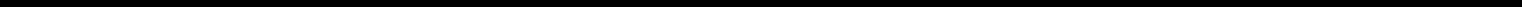 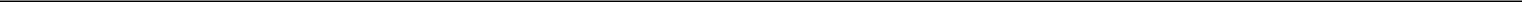 SECURITIES AND EXCHANGE COMMISSIONWashington, D.C. 20549Form 6-KREPORT OF FOREIGN PRIVATE ISSUER PURSUANT TO RULE 13a-16 OR 15d-16 UNDER THE SECURITIES EXCHANGE ACT OF 1934For the month: May, 2013Commission File NumberAGNICO EAGLE MINES LIMITED(Translation of registrant’s name into English)145 King Street East, Suite 400, Toronto, Ontario M5C 2Y7(Address of principal executive office)Indicate by check mark whether the registrant files or will file annual reports under cover of Form 20-F or Form 40-F.Form 20-F x  Form 40-F oIndicate by check mark if the registrant is submitting the Form 6-K in paper as permitted by Regulation S-T Rule 101 (b)( 1): oNote: Regulation S-T Rule 101 (b)( 1) only permits the submission in paper of a Form 6-K if submitted solely to provide an attached annual report to security holders.Indicate by check mark if the registrant is submitting the Form 6-K in paper as permitted by Regulation S-T Rule 101 (b)(7): oNote: Regulation S-T Rule 101(b)(7) only permits the submission in paper of a Form 6-K if submitted to furnish a report or other document that the registrant foreign private issuer must furnish and make public under the laws of the jurisdiction in which the registrant is incorporated, domiciled or legally organized (the registrant’s “home country”), or under the rules of the home country exchange on which the registrant’s securities are traded, as long as the report or other document is not a press release, is not required to be and has not been distributed to the registrant’s security holders, and, if discussing a material event, has already been the subject of a Form 6-K submission or other Commission filing on EDGAR.Indicate by check mark whether the registrant by furnishing the information contained in this Form is also thereby furnishing the information to the Commission pursuant to Rule 12g3-2(b) under the Securities Exchange Act of 1934. Yes o No xIf “Yes” is marked, indicate below the file number assigned to the registrant in connection with Rule 12g3-2(b): 82-	.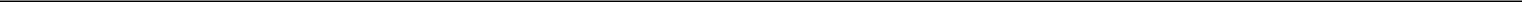 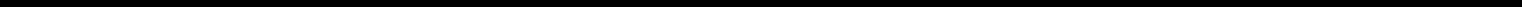 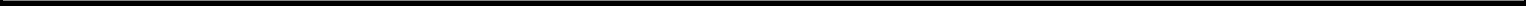 SIGNATURESPursuant to the requirements of the Securities Exchange Act of 1934, the registrant has duly caused this report to be signed on its behalf by the undersigned, thereunto duly authorized.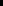 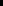 Exhibit 99.1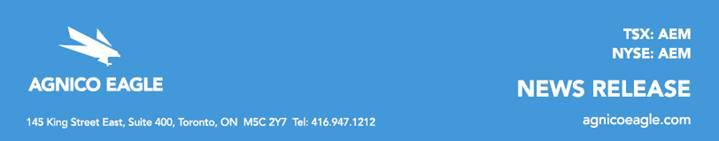 (All amounts expressed in Canadian dollars unless otherwise noted)AGNICO EAGLE MINES LIMITED ANNOUNCESINVESTMENT IN PROBE MINES LIMITEDToronto (May 23, 2013) — Agnico Eagle Mines Limited (TSX and NYSE: AEM) (“Agnico”) today announced that it has entered into an agreement with Cormark Securities Inc. (“Cormark”) and Probe Mines Limited (“Probe”) pursuant to which Agnico has agreed to purchase 7,500,000 units of Probe (the “Units”) from Cormark at a price of $1.50 per Unit for total consideration of $11,250,000. Each Unit is comprised of one common share of Probe (each, a “Common Share”) and three-quarters of one common share purchase warrant of Probe (each whole common share purchase warrant, a “Warrant”). Each Warrant entitles the holder to acquire one Common Share at a price of $2.10 for a period of two years from the closing date. Closing of the transaction is expected to occur on or about May 28, 2013.On closing of the transaction, Agnico will hold 7,500,000 Common Shares and 5,625,000 Warrants, representing 9.94% of the issued and outstanding Common Shares on a non-diluted basis and 16.19% of the issued and outstanding Common Shares assuming exercise of the Warrants.Under the agreement, Probe granted Agnico a participation right pursuant to which, during the two-year period from the closing date, and provided that Agnico at the time continues to hold no less than five percent of the then issued and outstanding Common Shares (taking into account convertible securities owned by Agnico), Agnico has the right to participate in certain future equity financings by Probe in order to maintain its pro rata investment in Probe.Agnico is acquiring the Units for investment purposes. Depending on market conditions, Agnico may, from time to time, acquire additional securities of Probe or dispose of some or all of the Common Shares or Warrants.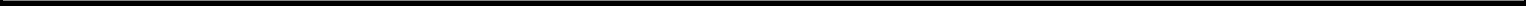 An early warning report will be filed by Agnico in accordance with applicable securities laws. To obtain a copy of the early warning report, please contact:Investor RelationsAgnico Eagle Mines Limited145 King Street East, Suite 400Toronto, Ontario, M5C 2Y7Telephone: 416-947-1212Fax: 416-367-4681About AgnicoAgnico is a long established, Canadian headquartered, gold producer with operations located in Canada, Finland and Mexico, and exploration and development activities in Canada, Finland, Mexico and the United States. Agnico has full exposure to higher gold prices consistent with its policy of no forward gold sales. It has declared a cash dividend for 31 consecutive years. www.agnicoeagle.comForward-Looking StatementsThe information in this news release has been prepared as at May 23, 2013. Certain statements in this news release, referred to herein as “forward-looking statements”, constitute “forward-looking statements” within the meaning of the United States Private Securities Litigation Reform Act of 1995 and “forward-looking information” under the provisions of Canadian provincial securities laws. These statements can be identified by the use of words such as “expected”, “may”, “will” or similar terms.Forward-looking statements in this news release include, but are not limited to: statements relating to the expected closing date of the private placement; and Agnico’s ownership of Common Shares and Warrants following the closing date.Forward-looking statements are necessarily based upon a number of factors and assumptions that, while considered reasonable by Agnico as of the date of such statements, are inherently subject to significant business, economic and competitive uncertainties and contingencies. Many factors, known and unknown, could cause actual results to be materially different from those expressed or implied by such forward-looking statements. The factors and assumptions upon which the forward-looking statements herein are based, and which may prove to be incorrect, include, but are not limited to, the assumption that the transaction will close as anticipated by Agnico. Readers are cautioned not to place undue reliance on these forward-looking statements, which speak only as of the date made. Except as otherwise required by law, Agnico expressly disclaims any obligation or undertaking to release publicly any updates or revisions to any such statements to reflect any change in Agnico’s expectations or any change in events, conditions or circumstances on which any such statement is based.2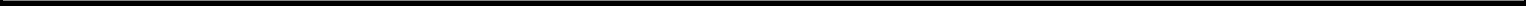 EXHIBITSExhibit No.Exhibit No.Exhibit No.Exhibit Description99.1Press Release dated May 23, 2013 announcing the Corporation’s investment in Probe Mines Limited.AGNICO EAGLE MINES LIMITEDAGNICO EAGLE MINES LIMITEDAGNICO EAGLE MINES LIMITED(Registrant)Date: May 23, 2013By:   /s/ R. Gregory LaingBy:   /s/ R. Gregory LaingBy:   /s/ R. Gregory LaingR. Gregory LaingR. Gregory LaingGeneral Counsel, Sr. Vice President, Legal and Corporate SecretaryGeneral Counsel, Sr. Vice President, Legal and Corporate Secretary22